С 1 мая повысился размер доплаты к пенсиям лётчиковС 1 мая произведена очередная корректировка размеров доплаты к пенсии членам лётных экипажей воздушных судов гражданской.Величина доплаты индивидуальна и зависит от продолжительности специального стажа (выслуги лет) и заработка гражданина. Кроме того, учитывается отношение суммы взносов, пеней и штрафов в ПФР, поступивших в предыдущем квартале от организаций, использующих труд данных категорий лиц, к сумме средств, необходимых для финансирования указанных доплат.Размер доплаты изменяется каждые три месяца: с 1 февраля, с 1 мая, с 1 августа и с 1 ноября. Доплата в связи с корректировкой размеров производится автоматически. При этом, изменение может быть как в сторону увеличения, так и в сторону уменьшения в зависимости от объёма поступивших в ПФР страховых взносов работодателей.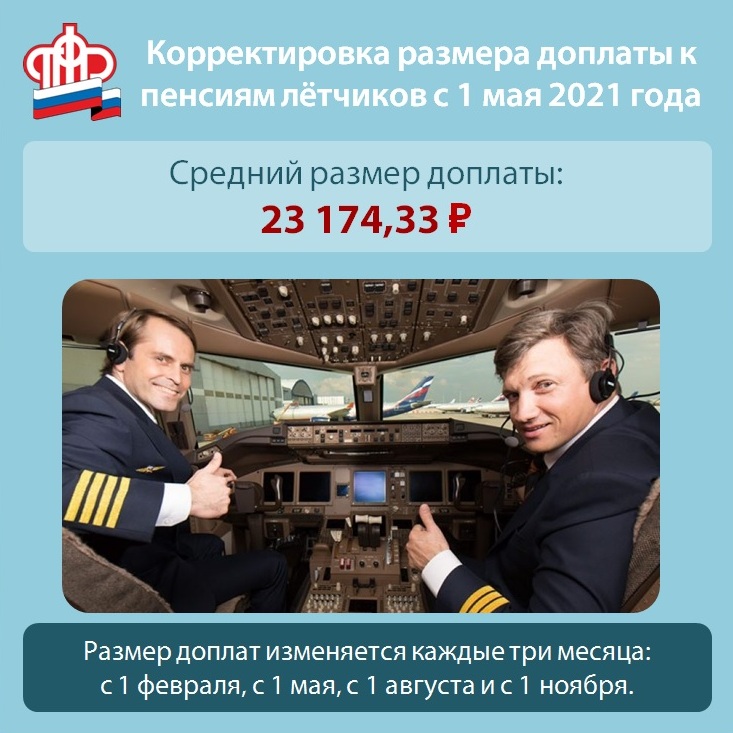 